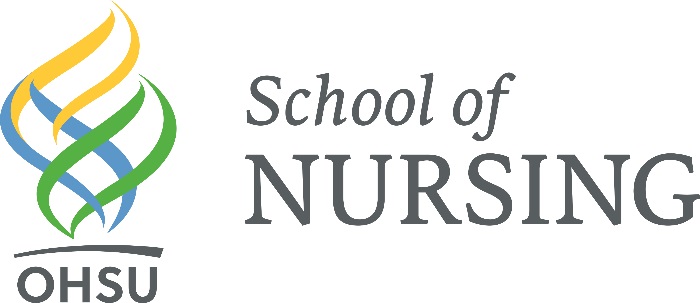 Innovations Small Grants Program 2019Call for Proposals The School of Nursing’s Innovations small grants program supports rigorous scholarly projects that will lead to external funding applications for larger studies.  Proposed studies must be planned for 1-year in length.The 2019 cycle is focused exclusively on three topics: 1.  Substance abuse – one award up to $5,000 on a study focused on substance abuse.2.  Symptom management – one award up to $5,000 on a study focused on symptom management.3.  Health disparities among older adults – one award up $10,000 on a study focused on older adults and health disparities (shared sponsorship between the Dean’s Fund and the Hartford Center of Gerontological Excellence).Note: Applications can include more than one topic by combining themes.EligibilitySON faculty with full-time appointments; PIs must be faculty in the SON. Previous PIs of Innovations grants are eligible to be co-investigators but not PIs.Funds cannot be used to support academic requirements for an advanced degree.Innovations Cycle for 2019Application deadline:  September 17, 2018Anticipated date for notice of awards:  December, 2018 with January 2019 state date upon IRB approval.Budget ConsiderationsImportant:  You must work with SON ORDS staff to develop your budget in advance of submitting your proposal. Applications will be considered incomplete until an ORDS staff has reviewed your budget and given you the correct information for planned expenses.To start the budget process with ORDS, send an email to SNORDS@ohsu.edu requesting a meeting to work together on the budget. The budget should be approximately a page in length and include line items with costs, followed by a narrative budget justification. Develop a draft of this before you meet with ORDS staff.Eligible expenses:Personnel costs for research staffServices, supplies, and small equipmentTravel expenses necessary for conducting the projectFood and refreshments if necessary for meetings that include participants other than the study team, e.g., focus groups. Justification required for why refreshments are essentialIneligible expenses:Salary or FTE for the PI and co-investigatorsTuition and fees for GRAsTravel to professional meetings to disseminate results or for general developmentProposal Guidelines for Organization and ContentA.  Cover page – see last page of this document (PI and other investigators; study title, research topic area, budget requested; ORDS approval of budget) B.  AbstractC.  Budget page (budget and budget justification)D.  Body of the proposal (suggested 5-6 pages in length, single spaced, 12 point font, with headers designating separate sections), to include:	1.  Introduction and Specific Aims	2.  Background, Significance, and Innovation - key literature that argues for the significance of the study; innovation – why the proposed study is a creative approach to the identified problem or gap in knowledge)	3.  Methods - a detailed and specific plan to achieve study aims; describe sampling and data collection plans and how data will be analyzed; make sure the reviewer knows exactly what you plan to do and in what sequence and timeline; describe any tools or approaches to data collection, such as surveys, interview guides, or focus group questions. Use a table for tools, data collection, and timeline if you think it will facilitate clarity. At the end, state specifically how the findings will meet the specific aims of the study.	4. Plan for Sustainability - specific plans for what external grants you will submit to continue the line of research. Name at least one external funding source to which you will apply.D.  References (not included in page limit)E.  Appendices (not included in page limit. Include data collection tools and a brief biosketch for each investigator and consultant. Include letters of support only if pertinent, such as an assurance for access to subjects or permission to use a tool.)Note:  In planning your application, allocate ample space for the Methods section. While reviewers want to see worthy aims, pertinent literature, and convincing statements about the study’s significance, innovation, and sustainability, it is in the methods section that you convince reviewers that you have a rigorous research plan. Do not skimp on pages dedicated to describing your methods.Application reviewsProposals are peer-reviewed by experts external to the SON. A summary of reviewer comments is provided to applicants.Evaluation Criteria1. Significant and Innovative: The proposed study addresses an important issue, has worthy study aims, and is novel or innovative. 2. Synergistic and Sustainable: The proposed study aligns well with the research topic areas and has good potential for future funding by external grants.3. Merit: The methods of the study are rigorous, well described, appropriate for achieving study aims, and have strong scientific merit.  4. Feasible: The scope of the study is appropriate for a 1-year timeframe and the budget is appropriate.Reporting RequirementsA brief interim report is due at 6 months that includes a brief budget update; send this to Virginia Tilden and copy Jennifer Dunfield in ORDS.A brief final report is due at the end of the study. Disseminating findings in a publication is an expectation. Also expected is a presentation to faculty at a Faculty Assembly meeting, with an emphasis on return on investment of the grant to the School.2018 Innovations Grant ApplicationCover PagePrincipal Investigator:Other Investigators, if any:Study Title:Research Focus: (check one or more)	_________ Substance abuse	_________ Symptom management	_________ Health disparities among older adultsTotal Funds Requested:ORDS Staff Approved the Budget -- Check this Box Submit Application to Virginia Tildentildenv@ohsu.eduDeadline for Applications: September 17, 2018